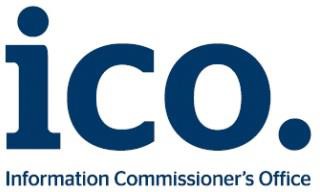 Complain about usWe aim to give the best possible service to all our customers. But if you are unhappy or dissatisfied with our service, you can use this form to tell us.What do you think we did wrong?Tell us what you think we have done wrong. If you think we should have treated you differently, tell us how.Please give us details of the evidence you would like us to consider. This is likely to refer to earlier correspondence between us. As we have this on file there is no need to copy it, but please tell us any parts that are most relevant.Reference numberIf you are complaining about the way we dealt with a complaint or concern you reported to us about an organisation, please tell us any reference number we gave you.ICO staffPlease give the names of any ICO staff you dealt with.Your detailsOr, if you’re filling this in on behalf of someone else, put their details here.Title:First name:Last name:Address:Postcode:Daytime telephone:Email:Who should we contact?We will use the contact details above unless you would prefer us to deal with someone else. If you would like us to deal with someone else please providetheir details below. If you are filling in this form for somebody else, you will need to provide us with a signed authority from them to deal with you on their behalf.Title:First name:Last name:Address:Postcode:Telephone:Email:Declaration	The information I have provided is accurate, to the best of my knowledge.	I understand that the ICO will electronically store the information relating to my complaint including the documents I have provided and keep the electronic records for two years, or for longer if it is appropriate. The ICO will destroy the original hard copies after six months.Sending your form to usBy emailFill in this form and save it to your computer.Open a new email, with ‘Case review and service complaint form’ in the subject line.If you have all your supporting documents electronically, attach them to your email.Email the completed form to icocasework@ico.org.ukBy postIf you have only paper copies of any of your supporting documents, print this form and post it with all your supporting documents to:Public Advice and Data Protection Complaints ServiceInformation Commissioner’s Office Wycliffe HouseWater Lane Wilmslow Cheshire SK9 5AF